ГОСТ 12036-85. Семена сельскохозяйственных культур. Правила приемки и методы отбора проб (с Изменениями N 1, 2)
ГОСТ 12036-85

Группа С09
МЕЖГОСУДАРСТВЕННЫЙ СТАНДАРТСЕМЕНА СЕЛЬСКОХОЗЯЙСТВЕННЫХ КУЛЬТУР Правила приемки и методы отбора пробSeeds of farm crops. Acceptance rules and methods of sampling

MКC 65.020.20 
ОКСТУ 9709Дата введения 1986-07-01
        Постановлением Государственного комитета СССР по стандартам от 4 марта 1985 г. N 454 дата введения установлена 01.07.86 

       Ограничение срока действия снято по протоколу N 5-94 Межгосударственного совета по стандартизации, метрологии и сертификации (ИУС 11-12-94)

       ВЗАМЕН ГОСТ 12036-66

       ИЗДАНИЕ с Изменениями N 1, 2, утвержденными в октябре 1987 г., августе 1990 г. (ИУС 1-88, 11-90)


          Настоящий стандарт распространяется на семена сельскохозяйственных культур, за исключением хлопчатника, сахарной свеклы, цветочных культур, и устанавливает правила приемки семян и методы отбора проб для определения посевных качеств семян.

       Термины и определения - по ГОСТ 20290-74, ГОСТ 15895-77*.
_______________
* На территории Российской Федерации действуют ГОСТ Р 50779.10-2000 и ГОСТ Р 50779.11-2000.
1. ПРАВИЛА ПРИЕМКИ1.1. Семена принимают партиями. Партией семян первой и последующих репродукций считают любое количество однородных по качеству семян, удостоверенных одним документом.

       Партией семян питомника размножения, суперэлиты и элиты считают определенное количество однородных по качеству семян, установленное для данной культуры по приложению 1 и удостоверенное одним документом о качестве.

(Измененная редакция, Изм. N 1).
1.2. Партия, отгружаемая на посев, должна сопровождаться: семян элиты - Аттестатом на семена, семян первой и последующих репродукций - Свидетельством на семена.

       Партия семян, засыпанных в семенные фонды колхозов, совхозов и других хозяйств, должна быть оформлена Актом апробации и Удостоверением о кондиционности семян по ГОСТ 12046-85.
1.3. Для проверки соответствия посевных качеств семян требованиям нормативного документа анализируют среднюю пробу, которую отбирают от партии семян, если размер партии соответствует указанному в приложении 1 или табл.2, или от контрольных единиц, на которые разделяют партию, если она превышает установленный размер. Контрольные единицы нумеруют и составляют схему разбивки партии на контрольные единицы, которую прилагают к акту отбора проб. Схему не составляют для партий семян, хранящихся в силосах и на токах.
1.4. От семян, упакованных в мешки или пакеты, пробы отбирают из мешков (пакетов), взятых из разных мест партии или контрольной единицы, в количестве, указанном в табл.1, 2 и п.1.5.
Таблица 1
Количество мешков, выделенных для отбора проб семян сельскохозяйственных культур
(за исключением кукурузы в початках и овощных культур при массе упаковочной единицы семян 
овощных культур до 10 кг включительно)
Таблица 2
Количество выделенных для отбора проб мешков или пакетов семян 
овощных культур при массе упаковочной единицы до 10 кг включительно1.5. От семян кукурузы в початках пробы для анализа берут: от партии до 10 мешков - из всех мешков; от 11 до 100 мешков - из каждого пятого мешка, но не менее чем из 15; свыше 100 мешков - из каждого десятого мешка, но не менее чем из 15.
1.4, 1.5. (Измененная редакция, Изм. N 1).
1.6. При погрузке-разгрузке силосных емкостей отбор проб проводят от перемещаемых семян в количестве не менее 100 г от 1 т семян.
1.7. Результаты анализа средней пробы семян распространяют на партию, а при разделении партии на контрольные единицы - на контрольную единицу с последующим вычислением результата по партии                          по ГОСТ 12046-85.
1.8. В случае разногласий по качеству семян посевные качества определяют по ГОСТ 12047-85.2. МЕТОДЫ ОТБОРА ПРОБ2.1. Аппаратура и материалы

Для отбора проб применяют:

щупы для семян конусные, цилиндрические, мешочные;

пробоотборник механический;

емкость вместимостью не менее 3 дм для объединения точечных проб;

весы по ГОСТ 29329-92;

набор гирь по ГОСТ 7328-2001;

деревянные планки или линейки;

совок;

мешки из ткани различной вместимости для средних проб;

мешки из влагонепроницаемой пленки вместимостью 0,5-2,0 дм;

посуду стеклянную различной вместимости;

сургуч;

парафин по ГОСТ 23683-89;

сургучную печать;

пломбир;

пакеты из плотной бумаги.
2.2. Отбор проб проводят агрономы или другие специалисты хозяйств, опытных учреждений, заготовительных организаций, прошедшие инструктаж в государственной семенной инспекции и имеющие удостоверение на право отбора проб.
2.3. Отбор точечных проб
2.3.1. Отбор точечных проб от семян в мешках и пакетах
2.3.1.1. Из каждого мешка, выделенного из партии по табл.1, 2, п.1.5, отбирают одну точечную пробу. Места отбора чередуют, отбирая точечную пробу сверху, в середине и внизу мешка.

Из расшитых мешков точечные пробы берут конусным или цилиндрическим щупом, из зашитых - мешочным щупом с последующей заделкой проколов мешка. Прокол в бумажном мешке сразу после отбора пробы заклеивают кусками плотной бумаги или другого материала размером не менее 70х70 мм. От крупных и малосыпучих семян пробы берут рукой из расшитых мешков.
2.3.1.2. Для семян овощных культур, упакованных в пакеты, точечной пробой является пакет, отобранный по табл.2.
2.3.2. Отбор точечных проб от насыпи семян
2.3.2.1. От семян, хранящихся или транспортируемых насыпью, точечные пробы отбирают конусным, цилиндрическим щупом или пробоотборником.

Пробы берут из разных мест партии или контрольной единицы семян по схемам, указанным на черт.1 и 1а: в пяти местах насыпи, если масса партии 250 ц и менее, и в одиннадцати местах, если масса партии более 250 ц.

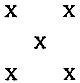 Черт.1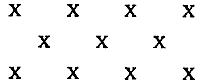 Черт.1а 
В каждом из указанных на чертежах 1 и 1а мест насыпи отбирают три точечные пробы семян: в верхнем слое - на глубине 10-20 см от поверхности, в среднем и нижнем - у пола.

(Измененная редакция, Изм. N 1).
2.3.2.2. Если масса насыпи семян больше указанной в приложении 1, ее условно делят на контрольные единицы и от каждой отбирают точечные пробы по п.2.3.2.1. При размещении контрольной единицы в нескольких закромах склада или на нескольких автомашинах точечные пробы отбирают в каждом закроме (автомашине), как указано в п.2.3.2.1.
2.3.2.3. При разгрузке или загрузке вагонов из силосных емкостей, не имеющих специальных устройств для отбора проб, точечные пробы отбирают из струи перемещаемых семян через равные промежутки времени, которые устанавливают с таким расчетом, чтобы общая масса точечных проб была не менее 100 г на 1 т семян. Точечные пробы берут из падающей струи семян. Отбор проб с ленты транспортера не допускается.

Допускается проводить отбор точечных проб (а при автоматическом отборе - объединенной пробы) семян кукурузы на кукурузообрабатывающих заводах из массы перемещаемых семян до их поступления в агрегат для протравливания.
2.3.3. Отбор точечных проб от семян кукурузы в початках
2.3.3.1. От семян кукурузы в початках, хранящихся насыпью в закромах, точечные пробы отбирают руками в пяти местах в трех слоях (сверху, в середине и внизу). Из каждого места отбирают подряд без выбора по пять початков - всего 75 початков.
2.3.3.2. От семян кукурузы, хранящейся в бунтах, точечные пробы отбирают в пяти местах (черт.2).

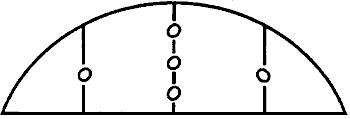 
Черт.2
В центре бунта початки отбирают из трех слоев на разной глубине, по краям бунта - в одном слое с четырех противоположных сторон (всего 7 точечных проб). Из каждого места отбора берут подряд без выбора по 10 початков (всего 70 початков).
2.3.3.3. От семян, находящихся в вагоне, точечные пробы отбирают через равные промежутки времени при погрузке или выгрузке. От каждой контрольной единицы отбирают 75 початков.
2.3.3.4. От семян, находящихся в автомашине, точечные пробы отбирают в каждой автомашине в пяти местах (в центре и по краям автомашины) в двух слоях. В месте отбора берут подряд без выбора 2 початка, всего 20 початков от автомашины. В контрольную единицу может войти несколько автомашин. При погрузке или выгрузке точечные пробы отбирают в процессе работы через равные промежутки времени.
2.3.3.5. От семян в мешках точечные пробы отбирают руками: по два початка из каждого мешка при наличии в партии до 10 мешков; по одному початку из каждого мешка, выделенного для отбора проб по п.1.5.

Запломбированные мешки после отбора проб пломбируют заново, о чем делают отметку в акте отбора проб.
2.3.3.6. Отобранные початки кукурузы подсчитывают; если их 70 и более, то отбирают каждый третий початок, но не менее 25. Початки обмолачивают, из семян выделяют средние пробы, как указано в п.2.5.
2.3.4. Отобранные точечные пробы семян просматривают и визуально сравнивают по засоренности, запаху, цвету и другим признакам для установления однородности партии. При резком отличии одной или нескольких точечных проб отбор проб прекращают.
2.4. Составление объединенной пробы
2.4.1. Точечные пробы, отобранные от партии (контрольной единицы), после установления их однородности соединяют в объединенную пробу. Если масса объединенной пробы оказалась недостаточной, из разных мест партии отбирают дополнительные точечные пробы.
2.5. Выделение средней пробы
2.5.1. Из объединенной пробы выделяют средние пробы:

первую - для определения чистоты, всхожести, жизнеспособности, подлинности, массы 1000 семян, а для семян льна - и зараженности болезнями;

вторую - для определения влажности и заселенности амбарными вредителями;0 

третью - для определения зараженности семян болезнями во влажной камере и на питательных средах.
2.5.2. Среднюю пробу выделяют из объединенной пробы методом квартования (черт.3). Для этого семена объединенной пробы высыпают на ровную поверхность, тщательно перемешивают двумя планками или линейками, придают слою семян форму квадрата толщиной до 1,5 см для мелкосеменных культур и до 5,0 см для крупносеменных культур (кормовые бобы, арахис и др.), а затем делят квадрат по диагонали на четыре треугольника. Из двух противоположных треугольников семена объединяют для составления первой пробы, а семена в двух оставшихся треугольниках объединяют для выделения из них второй и третьей проб. Семена, выделенные для составления первой пробы, снова делят на четыре треугольника и удаляют семена из двух противоположных треугольников. Такое деление продолжают до тех пор, пока не будет набрано необходимое количество семян для первой средней пробы.

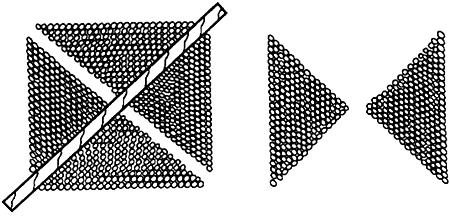 
Черт.3
2.5.3. Вторую и третью пробы выделяют таким же способом из семян, оставленных для этой цели после первого деления объединенной пробы.

Допускается считать объединенную пробу средней, если их массы равны.
2.5.4. Первую среднюю пробу массой, указанной в приложении 1, помещают в чистый мешок из плотной ткани, внутрь вкладывают этикетку (приложение 3) и пломбируют или опечатывают. Допускаются два способа опечатывания средней пробы. При первом способе из плотной бумаги или картона вырезают два квадрата размером 50х50 мм. На одном из них прорезают два отверстия, в каждое пропускают концы шпагата, которым завязан мешок, завязывают, раскладывают на картоне и сверху наклеивают второй квадрат с подписью лица, отобравшего пробу. При втором способе концы шпагата, которым завязан мешок, раскладывают по мешку и заклеивают этикеткой (приложение 3).
2.5.5. Вторую среднюю пробу помещают в чистую сухую стеклянную посуду. 

        Для семян бобов, фасоли, арахиса, клещевины используют посуду вместимостью 1 дм. Для зерновых культур (кроме проса), конопли, сафлора, эспарцета, свеклы, тыквы, арбуза, зернобобовых культур, подсолнечника, сои, люпина однолетнего, вики (всех видов) используют посуду вместимостью 0,5 дм. Для семян проса, льна, люпина многолистного, суданки, сорго и используют посуду вместимостью 0,25 дм.

       Для семян других культур масса второй средней пробы должна соответствовать указанной в приложении 1. Пробу помещают в посуду соответствующей емкости.Посуду, заполненную семенами на 3/4 ее вместимости, плотно закрывают пробкой и заливают сургучом, парафином или обвязывают полиэтиленовой пленкой. На посуду наклеивают этикетку.

       Допускается помещать среднюю пробу семян во влагонепроницаемый мешок из пленки вместимостью 0,5-2,0 дм. Мешок закрывают горячим способом или дважды складывая и крепко связывая края мешка, чтобы в нем осталось как можно меньше воздуха. К мешку привязывают этикетку (приложение 3).2.5.6. Среднюю пробу для определения зараженности семян болезнями во влажной камере и на питательных средах отбирают в размере 200 г и помещают в бумажный пакет или мешок из ткани. Масса пробы для определения зараженности семян льна - по ГОСТ 12044-93.
2.6. Отбор проб для проверки качества закупленных семян
2.6.1. Отбор проб проводят:

        при доставке партии семян по железной дороге, водным или другим транспортом - во время или после их разгрузки, но не позднее 5 дней со дня поступления, для Камчатской области - 15 дней;

       при получении партии семян в другом хозяйстве или организации - во время отпуска семян со склада.

      Пробы отбирает агроном или другой специалист хозяйства (организации) - получателя семян при участии представителя второй заинтересованности стороны (отправителя семян), специалистов государственной семенной инспекции или сельскохозяйственных органов. Допускается отсутствие представителя второй заинтересованной стороны.

(Измененная редакция, Изм. N 2).
2.6.2. От каждой контрольной единицы одновременно отбирают две средние пробы: одну для анализа по месту получения семян, вторую (дубликат) оставляют в хозяйстве (организации)-получателе на случай арбитражного определения.

       Верх мешков проб-дубликатов, дважды подвернув край, прошивают накрест, чтобы начало и конец нитки были в одном углу мешка. Концы нитки, которые должны быть не менее 5 см каждый, пломбируют или опечатывают печатью госсеминспекции или другой незаинтересованной организации, специалисты которой принимали участие в отборе проб. На мешки наклеивают этикетки.

        В хозяйстве (организации) - получателе семян оставляют два экземпляра акта об отборе проб (приложение 2) с отметкой в правом углу: "На случай арбитражного анализа".

       Дубликаты проб хранят в том же помещении, где находится партия семян, или в аналогичных условиях.
2.7. Оформление и хранение средних проб семян
2.7.1. Отбор проб оформляют актом установленной формы в соответствии с приложением 2. 

        Один экземпляр акта или два (в случае, указанном в п.2.6.2) оставляют в хозяйстве или организации, где отобрана средняя проба семян, один экземпляр отправляют со средней пробой в государственную семенную инспекцию.
2.7.2. Среднюю пробу представляют на анализ в течение 2 сут после отбора. До отправки на анализ пробы хранят в том же помещении, где находится партия семян, от которых она отобрана, или в аналогичных условиях.
2.7.3. Поступившую на анализ среднюю пробу взвешивают без упаковки на весах по ГОСТ 29329-92 с ценой поверочного деления не более 5 г для проб массой 250-1000 г и не более 1 г для проб массой менее 250 г.
2.7.4. Каждую среднюю пробу регистрируют отдельно в журнале установленной формы. Ежегодно нумерацию проб в журнале начинают заново. Номер средней пробы проставляют на упаковке и на сопроводительных документах.

       Выделенную из средней пробы навеску для определения зараженности семян льна болезнями регистрируют отдельным номером.
2.7.5. Оставшуюся от анализа часть средней пробы, а также навески с выделенным отходом семян (после анализа семян на чистоту) хранят в течение двух месяцев после окончания сева данной культуры в районе. По истечении указанного срока или при получении средней пробы семян на повторный анализ оставшуюся среднюю пробу и навески из нее обезличивают в установленном порядке.

ПРИЛОЖЕНИЕ 1 (обязательное). МАССА КОНТРОЛЬНОЙ ЕДИНИЦЫ И СРЕДНЕЙ ПРОБЫ СЕМЯНПРИЛОЖЕНИЕ 1
Обязательное_______________
* Допускаемое отклонение массы средней пробы ±10%.

Примечания:
1. Масса средних проб семян тепличных сортов и гибридов огурца: первой - 60 г, второй - 40 г. Масса средней пробы семян тепличных сортов томата - 30 г.
2. Масса средней пробы семян элиты томата, баклажана, перца, салата и сельдерея - 15 г.
3. Для семян мелкосеменных культур (навеска 10 г и менее по ГОСТ 12037-81) допускается уменьшение средней пробы до размера двойной навески в случае проведения повторного анализа только на всхожесть.
4. Массу средней пробы для смеси семян устанавливают по преобладающей культуре, а в случае одинакового содержания компонентов - по культуре, для которой по приложению 1 предусмотрен большой размер средней пробы.


ПРИЛОЖЕНИЕ 1. (Измененная редакция, Изм. N 1).

ПРИЛОЖЕНИЕ 2 (обязательное). АКТ ОТБОРА СРЕДНИХ ПРОБ ДЛЯ ОПРЕДЕЛЕНИЯ ПОСЕВНЫХ КАЧЕСТВ СЕМЯНПРИЛОЖЕНИЕ 2 
Обязательное1. Сведения о семенахПРИЛОЖЕНИЕ 3 (обязательное). ЭТИКЕТКА К СРЕДНЕЙ ПРОБЕ СЕМЯН, ОТОБРАННОЙ ПО АКТУ
ПРИЛОЖЕНИЕ 3 
Обязательное
N __________ от __________________ 19 ___ г.

Текст документа сверен по:
официальное издание
Семена сельскохозяйственных культур.
Методы анализа: Сб. ГОСТов. -
М.: ИПК Издательство стандартов, 2004Количество мешков в партии (контрольной единице), шт.Количество мешков, выделенных 
для отбора пробДо 5Все мешки6-30Каждый третий, но не менее 531-400Каждый пятый, но не менее 10401 и болееКаждый седьмой, но не менее 80Масса семян в мешке (пакете), кгКоличество мешков (пакетов) в партии (контрольной единице), шт., не болееКоличество мешков (пакетов), выделенных для отбора проб, %, но не менее 10До 0,1 включ.10002,0От 0,2 " 0,5 "10001,5" 0,6 " 1,0 "10001,0" 1,1 " 3,0 "5001,0" 3,1 " 10,0 "20010,0КультураМасса партии 
(контрольной единицы), ц, 
не болееМасса средней пробы, г*Арахис2501000Арбуз200500Артишок50100Базилик огородный2025Баклажан10050Бамия100250Бобы2501000Вика200500Галега100250Гаолян50250Горох все виды6001000Горошек мышиный100250Горчица белая, сарептская, черная100100Горчица салатная (листовая)2025Гречиха200500Двукисточник тростниковый50100Джугара100250Донник100250Дурман50100Дыня100100Ежовник хлебный25100Ежа сборная10050Житняк10050Кабачок100250Капуска (все виды)10050Кассия100250Катран25100Кенаф100250Клевер луговой (красный), опрокинутый и пунцовый100250Клевер ползучий и гибридный (белый и розовый)100100Клещевина2501000Конопля100500Кориандр100100Кострец100100Кукуруза4001000Кунжут50100Левзея сафлоровидная50250Лен100500Леспедеца двуцветная100250Лисохвост10050Лук (все виды)10050Лобия100500Люпин многолистный100500Люпин однолетний2501000Люффа50250Люцерна100250Лядвенец50100Ляллеманция50100Марена красильная100250Махорка1050Маш100500Могар50100Молочай50100Мордовник шароголовый100250Морковь10050Ноготки лекарственные50250Нут2501000Овес6001000Овсяница10050Огуречная трава50100Огурец100100Пажитник100250Перец10050Петрушка10050Просо200500Пшеница и полба6001000Пырей бескорневищный10050Перилла50100Перко50100Патиссон100250Просо африканское100500Подсолнечник2501000Расторопша пятнистая50250Рапс100100Ревень50100Редис100100Редька100100Рис6001000Рожь6001000Рыжик100100Райграс10050Салат10050Сафлор100500Свекла столовая и кормовая200500Секуринега полукустарниковая50100Сераделла100250Сорго100250Соя6001000Спаржа50100Стальник полевой50100Суданка и сорго-суданковые гибриды100250Сурепица100100Табак2010Тритикале6001000Тыква обыкновенная и тыква бутылочная250500Тыква крупноплодная2501000Тыква мускатная250500Тимофеевка10050Томат10050Укроп10050Фасоль2501000Фенхель50100Чабер2050Чечевица200500Чина6001000Чина луговая100100Чумиза50100Шалфей50100Шпинат50100Щавель10050Эспарцет200500Эфедра хвощевая50100Язвенник100250Ячмень6001000Все другие культуры2050АКТ NАКТ NАКТ NАКТ NАКТ NАКТ NАКТ NАКТ NАКТ NАКТ Nотбора средних проб для определения посевных качеств семян, принадлежащихотбора средних проб для определения посевных качеств семян, принадлежащихотбора средних проб для определения посевных качеств семян, принадлежащихотбора средних проб для определения посевных качеств семян, принадлежащихотбора средних проб для определения посевных качеств семян, принадлежащихотбора средних проб для определения посевных качеств семян, принадлежащихотбора средних проб для определения посевных качеств семян, принадлежащихотбора средних проб для определения посевных качеств семян, принадлежащихотбора средних проб для определения посевных качеств семян, принадлежащихотбора средних проб для определения посевных качеств семян, принадлежащихназвание хозяйства (организации), района, области (республики)название хозяйства (организации), района, области (республики)название хозяйства (организации), района, области (республики)название хозяйства (организации), района, области (республики)название хозяйства (организации), района, области (республики)название хозяйства (организации), района, области (республики)название хозяйства (организации), района, области (республики)название хозяйства (организации), района, области (республики)название хозяйства (организации), района, области (республики)название хозяйства (организации), района, области (республики)МноюМноюМноюМноюМноюМноюМною
19 г.
19 г.
19 г.должность, фамилия, инициалы должность, фамилия, инициалы число, месяцчисло, месяцчисло, месяцпри участиипри участиипри участиипри участиипри участиипри участиипри участиипри участиипри участиипри участииорганизация, должность, фамилия и инициалы каждого -
организация, должность, фамилия и инициалы каждого -
организация, должность, фамилия и инициалы каждого -
организация, должность, фамилия и инициалы каждого -
организация, должность, фамилия и инициалы каждого -
организация, должность, фамилия и инициалы каждого -
организация, должность, фамилия и инициалы каждого -
организация, должность, фамилия и инициалы каждого -
заполняется при отборе на случай арбитражного анализазаполняется при отборе на случай арбитражного анализазаполняется при отборе на случай арбитражного анализазаполняется при отборе на случай арбитражного анализазаполняется при отборе на случай арбитражного анализазаполняется при отборе на случай арбитражного анализазаполняется при отборе на случай арбитражного анализазаполняется при отборе на случай арбитражного анализазаполняется при отборе на случай арбитражного анализазаполняется при отборе на случай арбитражного анализапроведен осмотр семян и отбор по ГОСТ 12036-85 средних проб от партий, хранящихсяпроведен осмотр семян и отбор по ГОСТ 12036-85 средних проб от партий, хранящихсяпроведен осмотр семян и отбор по ГОСТ 12036-85 средних проб от партий, хранящихсяпроведен осмотр семян и отбор по ГОСТ 12036-85 средних проб от партий, хранящихсяпроведен осмотр семян и отбор по ГОСТ 12036-85 средних проб от партий, хранящихсяпроведен осмотр семян и отбор по ГОСТ 12036-85 средних проб от партий, хранящихсяпроведен осмотр семян и отбор по ГОСТ 12036-85 средних проб от партий, хранящихсяпроведен осмотр семян и отбор по ГОСТ 12036-85 средних проб от партий, хранящихсяпроведен осмотр семян и отбор по ГОСТ 12036-85 средних проб от партий, хранящихсяпроведен осмотр семян и отбор по ГОСТ 12036-85 средних проб от партий, хранящихсябригада, отделение совхоза, элеватор и др.бригада, отделение совхоза, элеватор и др.бригада, отделение совхоза, элеватор и др.бригада, отделение совхоза, элеватор и др.бригада, отделение совхоза, элеватор и др.бригада, отделение совхоза, элеватор и др.бригада, отделение совхоза, элеватор и др.бригада, отделение совхоза, элеватор и др.бригада, отделение совхоза, элеватор и др.бригада, отделение совхоза, элеватор и др.Но-
мер по пор.Куль-
тураСортНаз-
ва-
ние, номер и дата сорто-
вого доку-
мен-
таСор-
то-
вая чис-
тота или ти-
пич-
ность, %Ре-
про-
дук-
цияРе-
про-
дук-
цияГод уро-
жаяНо-
мер пар-
тииНо-
мер пар-
тииМас-
са пар-
тии, цНо-
мера конт-
роль-
ных еди-
ницНо-
мера конт-
роль-
ных еди-
ницЧис-
ло мест (меш-
ков)Место хра-
нения се-
мян, номер скла-
да, зак-
ромаМесто хра-
нения се-
мян, номер скла-
да, зак-
ромаОткуда и когда полу-
чены се-
мена, номер вагонаОткуда и когда полу-
чены се-
мена, номер вагонаКакой под-
ра-
ботке под-
вер-
га-
лись се-
менаКоторый раз партия подвер-
гается анализу, дата и номер последнего анализаПрово-
дилось ли про-
трав-
лива-
ние и каким хими-
катомДля ка-
кого ана-
лиза отоб-
рана про-
баНаз-
на-
че-
ние се-
мянНаз-
на-
че-
ние се-
мянНаз-
на-
че-
ние се-
мянКоличество представ-
ленных
пробКоличество представ-
ленных
пробКоличество представ-
ленных
пробв ме-
шоч-
кев
бу-
тыл-
кев
па-
ке-
тах1234566788910101112121313141516171818181920212. Пробы направлены в2. Пробы направлены в2. Пробы направлены в2. Пробы направлены в2. Пробы направлены в2. Пробы направлены в2. Пробы направлены в2. Пробы направлены в2. Пробы направлены в2. Пробы направлены в2. Пробы направлены в2. Пробы направлены в2. Пробы направлены в2. Пробы направлены в2. Пробы направлены в2. Пробы направлены в2. Пробы направлены вгосударственную семенную инспекцию.государственную семенную инспекцию.государственную семенную инспекцию.государственную семенную инспекцию.государственную семенную инспекцию.государственную семенную инспекцию.государственную семенную инспекцию.государственную семенную инспекцию.государственную семенную инспекцию.государственную семенную инспекцию.государственную семенную инспекцию.Подпись лица, отобравшего пробыПодпись лица, отобравшего пробыПодпись лица, отобравшего пробыПодпись лица, отобравшего пробыПодпись лица, отобравшего пробыПодпись лица, отобравшего пробыПодпись лица, отобравшего пробыПодпись лица, отобравшего пробыПодпись лица, отобравшего пробыПодпись лица, отобравшего пробыПодпись лица, отобравшего пробыПодпись лица, отобравшего пробыПодпись лица, отобравшего пробыПодпись лица, отобравшего пробыПодпись лица, отобравшего пробыПодписи членов комиссииПодписи членов комиссииПодписи членов комиссииПодписи членов комиссииПодписи членов комиссииПодписи членов комиссииПодписи членов комиссииПодписи членов комиссииПодписи членов комиссииПодписи членов комиссииПодписи членов комиссииПодписи членов комиссииПодписи членов комиссииГарантия: сохранность партии семян от смешения, засорения, понижения всхожести и других посевных качеств, а также сохранность дубликатов проб при их отборе на случай арбитражного анализа Гарантия: сохранность партии семян от смешения, засорения, понижения всхожести и других посевных качеств, а также сохранность дубликатов проб при их отборе на случай арбитражного анализа Гарантия: сохранность партии семян от смешения, засорения, понижения всхожести и других посевных качеств, а также сохранность дубликатов проб при их отборе на случай арбитражного анализа Гарантия: сохранность партии семян от смешения, засорения, понижения всхожести и других посевных качеств, а также сохранность дубликатов проб при их отборе на случай арбитражного анализа Гарантия: сохранность партии семян от смешения, засорения, понижения всхожести и других посевных качеств, а также сохранность дубликатов проб при их отборе на случай арбитражного анализа Гарантия: сохранность партии семян от смешения, засорения, понижения всхожести и других посевных качеств, а также сохранность дубликатов проб при их отборе на случай арбитражного анализа Гарантия: сохранность партии семян от смешения, засорения, понижения всхожести и других посевных качеств, а также сохранность дубликатов проб при их отборе на случай арбитражного анализа Гарантия: сохранность партии семян от смешения, засорения, понижения всхожести и других посевных качеств, а также сохранность дубликатов проб при их отборе на случай арбитражного анализа Гарантия: сохранность партии семян от смешения, засорения, понижения всхожести и других посевных качеств, а также сохранность дубликатов проб при их отборе на случай арбитражного анализа Гарантия: сохранность партии семян от смешения, засорения, понижения всхожести и других посевных качеств, а также сохранность дубликатов проб при их отборе на случай арбитражного анализа Гарантия: сохранность партии семян от смешения, засорения, понижения всхожести и других посевных качеств, а также сохранность дубликатов проб при их отборе на случай арбитражного анализа Гарантия: сохранность партии семян от смешения, засорения, понижения всхожести и других посевных качеств, а также сохранность дубликатов проб при их отборе на случай арбитражного анализа Гарантия: сохранность партии семян от смешения, засорения, понижения всхожести и других посевных качеств, а также сохранность дубликатов проб при их отборе на случай арбитражного анализа Гарантия: сохранность партии семян от смешения, засорения, понижения всхожести и других посевных качеств, а также сохранность дубликатов проб при их отборе на случай арбитражного анализа Гарантия: сохранность партии семян от смешения, засорения, понижения всхожести и других посевных качеств, а также сохранность дубликатов проб при их отборе на случай арбитражного анализа Гарантия: сохранность партии семян от смешения, засорения, понижения всхожести и других посевных качеств, а также сохранность дубликатов проб при их отборе на случай арбитражного анализа Гарантия: сохранность партии семян от смешения, засорения, понижения всхожести и других посевных качеств, а также сохранность дубликатов проб при их отборе на случай арбитражного анализа Гарантия: сохранность партии семян от смешения, засорения, понижения всхожести и других посевных качеств, а также сохранность дубликатов проб при их отборе на случай арбитражного анализа Гарантия: сохранность партии семян от смешения, засорения, понижения всхожести и других посевных качеств, а также сохранность дубликатов проб при их отборе на случай арбитражного анализа Гарантия: сохранность партии семян от смешения, засорения, понижения всхожести и других посевных качеств, а также сохранность дубликатов проб при их отборе на случай арбитражного анализа Гарантия: сохранность партии семян от смешения, засорения, понижения всхожести и других посевных качеств, а также сохранность дубликатов проб при их отборе на случай арбитражного анализа Гарантия: сохранность партии семян от смешения, засорения, понижения всхожести и других посевных качеств, а также сохранность дубликатов проб при их отборе на случай арбитражного анализа Гарантия: сохранность партии семян от смешения, засорения, понижения всхожести и других посевных качеств, а также сохранность дубликатов проб при их отборе на случай арбитражного анализа Гарантия: сохранность партии семян от смешения, засорения, понижения всхожести и других посевных качеств, а также сохранность дубликатов проб при их отборе на случай арбитражного анализа Гарантия: сохранность партии семян от смешения, засорения, понижения всхожести и других посевных качеств, а также сохранность дубликатов проб при их отборе на случай арбитражного анализа Гарантия: сохранность партии семян от смешения, засорения, понижения всхожести и других посевных качеств, а также сохранность дубликатов проб при их отборе на случай арбитражного анализа Гарантия: сохранность партии семян от смешения, засорения, понижения всхожести и других посевных качеств, а также сохранность дубликатов проб при их отборе на случай арбитражного анализа Гарантия: сохранность партии семян от смешения, засорения, понижения всхожести и других посевных качеств, а также сохранность дубликатов проб при их отборе на случай арбитражного анализа гарантирует.гарантирует.гарантирует.гарантирует.гарантирует.гарантирует.гарантирует.гарантирует.гарантирует.гарантирует.гарантирует.гарантирует.гарантирует.гарантирует.гарантирует.гарантирует.название организации, хозяйства название организации, хозяйства название организации, хозяйства название организации, хозяйства название организации, хозяйства название организации, хозяйства название организации, хозяйства название организации, хозяйства название организации, хозяйства название организации, хозяйства название организации, хозяйства название организации, хозяйства Подпись лица, ответственного за  хранение__________________________________
Подпись лица, ответственного за  хранение__________________________________
Подпись лица, ответственного за  хранение__________________________________
Подпись лица, ответственного за  хранение__________________________________
Подпись лица, ответственного за  хранение__________________________________
Подпись лица, ответственного за  хранение__________________________________
Подпись лица, ответственного за  хранение__________________________________
Подпись лица, ответственного за  хранение__________________________________
Подпись лица, ответственного за  хранение__________________________________
Подпись лица, ответственного за  хранение__________________________________
Подпись лица, ответственного за  хранение__________________________________
Подпись лица, ответственного за  хранение__________________________________
Подпись лица, ответственного за  хранение__________________________________
Подпись лица, ответственного за  хранение__________________________________
Подпись лица, ответственного за  хранение__________________________________
Подпись лица, ответственного за  хранение__________________________________
Подпись лица, ответственного за  хранение__________________________________
Подпись лица, ответственного за  хранение__________________________________
Подпись лица, ответственного за  хранение__________________________________
Подпись лица, ответственного за  хранение__________________________________
Подпись лица, ответственного за  хранение__________________________________
Подпись лица, ответственного за  хранение__________________________________
Подпись лица, ответственного за  хранение__________________________________
Подпись лица, ответственного за  хранение__________________________________
Подпись лица, ответственного за  хранение__________________________________
Подпись лица, ответственного за  хранение__________________________________
Подпись лица, ответственного за  хранение__________________________________
Подпись лица, ответственного за  хранение__________________________________
Схема размещения контрольных единицСхема размещения контрольных единицСхема размещения контрольных единицСхема размещения контрольных единицСхема размещения контрольных единицСхема размещения контрольных единицСхема размещения контрольных единицСхема размещения контрольных единицСхема размещения контрольных единицСхема размещения контрольных единицСхема размещения контрольных единицСхема размещения контрольных единицСхема размещения контрольных единицСхема размещения контрольных единицСхема размещения контрольных единицСхема размещения контрольных единицСхема размещения контрольных единицСхема размещения контрольных единицСхема размещения контрольных единицСхема размещения контрольных единицСхема размещения контрольных единицСхема размещения контрольных единицСхема размещения контрольных единицСхема размещения контрольных единицСхема размещения контрольных единицСхема размещения контрольных единицСхема размещения контрольных единицСхема размещения контрольных единиц1. Название хозяйства (организации)1. Название хозяйства (организации)1. Название хозяйства (организации)1. Название хозяйства (организации)1. Название хозяйства (организации)1. Название хозяйства (организации)1. Название хозяйства (организации)1. Название хозяйства (организации)1. Название хозяйства (организации)2. Культура2. Культура2. Культура2. Культура2. Культура2. Культура2. Культура2. Культура2. Культура3. Сорт3. Сорт3. Сорт3. Сорт3. Сорт3. Сорт3. Сорт3. Сорт3. Сорт4. Репродукция4. Репродукция4. Репродукция4. Репродукция4. Репродукция4. Репродукция4. Репродукция4. Репродукция4. Репродукция5. Год урожая5. Год урожая5. Год урожая5. Год урожая5. Год урожая5. Год урожая5. Год урожая5. Год урожая5. Год урожая6. Партия N6. Партия N6. Партия N6. Партия N6. Партия N6. Партия N6. Партия N6. Партия N6. Партия N7. Масса партии, ц7. Масса партии, ц7. Масса партии, ц7. Масса партии, ц7. Масса партии, ц7. Масса партии, ц7. Масса партии, ц7. Масса партии, ц7. Масса партии, ц8. Контрольная единица N8. Контрольная единица N8. Контрольная единица N8. Контрольная единица N8. Контрольная единица N8. Контрольная единица N8. Контрольная единица N8. Контрольная единица N8. Контрольная единица N9. Вид анализа9. Вид анализа9. Вид анализа9. Вид анализа9. Вид анализа9. Вид анализа9. Вид анализа9. Вид анализа9. Вид анализаУполномоченный по отбору пробУполномоченный по отбору пробУполномоченный по отбору пробУполномоченный по отбору пробУполномоченный по отбору пробУполномоченный по отбору пробУполномоченный по отбору пробУполномоченный по отбору пробУполномоченный по отбору пробЧлены комиссии:Члены комиссии:Члены комиссии:Члены комиссии:Члены комиссии:Члены комиссии:Члены комиссии:Члены комиссии:Члены комиссии: